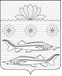 АДМИНИСТРАЦИЯ ГРИВЕНСКОГО СЕЛЬСКОГО ПОСЕЛЕНИЯ КАЛИНИНСКОГО РАЙОНАПОСТАНОВЛЕНИЕот ___________		     		№ _____станица ГривенскаяОб утверждении Порядка участия представителей Гривенского сельского поселения Калининского района в органах управления автономной некоммерческой организацииВ соответствии с пунктом 5 статьи 10 Федерального закона от 12 января 1996 года № 7-ФЗ «О некоммерческих организациях» постановляю:1. Утвердить Порядок участия представителей Гривенского сельского поселения Калининского района в органах управления автономной некоммерческой организации (приложение № 1).2. Утвердить Форму отчета представителя Гривенского сельского поселения Калининского района в органе управления автономной некоммерческой организации (приложение № 2).3. Общему отделу администрации Гривенского сельского поселения Калининского района (Юрьева) обеспечить официальное опубликование настоящего постановления.4. Контроль за выполнением настоящего постановления оставляю за собой.5. Постановление вступает в силу со дня его официального обнародования.Глава Гривенскогосельского поселенияКалининский район                                                                              Л.Г. Фикс2ЛИСТ СОГЛАСОВАНИЯпроекта распоряжения администрации Гривенского сельского поселения Калининского района от______________      № ________ «Об утверждении Порядка участия представителей Гривенского сельского поселения Калининского района в органах управления автономной некоммерческой организации»Проект  подготовлен  и  внесен: Начальник общего  отдела администрации  Гривенского сельского поселения                                                     Т.Н. ЮрьеваПроект согласован:Заместитель главыГривенского сельского поселения Калининского района                                                                           Е.В Мовчан                                                                                   Приложение № 1                                                 к постановлению                                                                      администрации Гривенского                                                       сельского поселения                                                         Калининского районаот _________  г. №_________ПОРЯДОКУЧАСТИЯ ПРЕДСТАВИТЕЛЕЙГРИВЕНСКОГО СЕЛЬСКОГО ПОСЕЛЕНИЯ КАЛИИНИНСКОГО РАЙОНА В ОРГАНАХ УПРАВЛЕНИЯ АВТОНОМНОЙ НЕКОММЕРЧЕСКОЙ ОРГАНИЗАЦИИ1. Общие положения1.1. Настоящий Порядок разработан в соответствии с Гражданским кодексом Российской Федерации, Федеральным законом от 12 января 1996 года № 7-ФЗ «О некоммерческих организациях» и определяет процедуру отбора и порядок деятельности представителей Гривенского сельского поселения Калининского района в органах управления автономной некоммерческой организации, учредителем которой является Гривенское сельское поселение Калининского района (далее - автономная некоммерческая организация).1.2. Представителями Гривенского сельского поселения Калининского района в органах управления автономной некоммерческой организации (далее - представители Гривенского сельского поселения Калининского района) могут быть:- лица, замещающие муниципальные должности Гривенского сельского поселения Калининского района- лица, замещающие должности муниципальной службы Гривенского сельского поселения Калининского района- иные лица, действующие в соответствии с договором о представлении интересов в органах управления автономной некоммерческой организации (далее - договор) и настоящим Порядком (далее - профессиональные поверенные).1.3. Целями участия представителей Гривенского сельского поселения Калининского района в органах управления автономной некоммерческой организации являются:- эффективное управление автономной некоммерческой организацией;- обеспечение соблюдения норм действующих нормативных правовых актов в деятельности автономной некоммерческой организации;- защита интересов Гривенского сельского поселения Калининского района при принятии решений органами управления автономной некоммерческой организации;- получение необходимой информации о деятельности автономной некоммерческой организации в соответствии с действующим законодательством.- обеспечение проведения мероприятий, направленных на достижение целей создания автономной некоммерческой организации2. Порядок назначенияпредставителей Гривенского сельского поселения Калининского района2.1. Представители Гривенского сельского поселения Калининского района из числа лиц, замещающих муниципальные должности Гривенского сельского поселения Калининского района, лиц, замещающих должности муниципальной службы Гривенского сельского поселения Калининского района, назначаются Главой Гривенского сельского поселения Калининского района путем издания соответствующего правового акта.Помимо указания на назначаемое лицо правовой акт администрации Гривенского сельского поселения Калининского района должен содержать сведения о сроке наделения полномочиями по представлению Гривенского сельского поселения Калининского района в соответствующем органе управления автономной некоммерческой организации.2.2. Договор с гражданином Российской Федерации, не замещающим муниципальную должность Гривенского сельского поселения Калининского района или должность муниципальной службы Гривенского сельского поселения Калининского района, заключается с администрацией Гривенского сельского поселения Калининского района.Администрацией Гривенского сельского поселения Калининского района при заключении договора обеспечивает включение в него следующих условий:наименование автономной некоммерческой организации и органа управления, в которых гражданин уполномочивается представлять Гривенское сельское поселение Калининского района;срок, на который заключается договор;указание на безвозмездный характер заключаемого договора;права и обязанности представителя Гривенского сельского поселения Калининского района;права и обязанности администрации Гривенского сельского поселения Калининского района;порядок и основания прекращения договора.3. Требования к порядкуосуществления действий представителейГривенского сельского поселения Калининского района3.1. Представитель Гривенского сельского поселения Калининского района осуществляет голосование по вопросам повестки дня заседания органов управления автономной некоммерческой организации либо руководствуясь указаниями администрации Гривенского сельского поселения Калининского района (в случае, указанном в пункте 3.2 Порядка), либо по собственному усмотрению с учетом соблюдения интересов Гривенского сельского поселения Калининского района.3.2. Обязательному письменному согласованию с администрацией Гривенского сельского поселения Калининского района подлежит голосование представителя Гривенского сельского поселения Калининского района (за исключением представителя Гривенского сельского поселения Калининского района, являющегося лицом, замещающим муниципальную должность Гривенского сельского поселения Калининского района) по вопросам, указанным в пункте 3 статьи 29 Федерального закона от 12 января 1996 г. № 7-ФЗ «О некоммерческих организациях», отнесенным к исключительной компетенции высшего органа управления автономной некоммерческой организации.Не позднее чем за пять рабочих дней до даты проведения заседания органа управления автономной некоммерческой организации (далее - заседание), а в случае, если уведомление о проведении заседания получено представителем Гривенского сельского поселения Калининского района менее чем за пять рабочих дней до даты его проведения, - в течение одного рабочего дня представитель Гривенского сельского поселения Калининского района представляет лично либо направляет с использованием факсимильной связи (электронной почты) с последующим представлением оригиналов документов в администрацию Гривенского сельского поселения Калининского района повестку дня заседания (извещение о проведении заседания), представленные автономной некоммерческой организацией документы, необходимые для рассмотрения включенных в повестку дня заседания вопросов, а также свои предложения по голосованию.На основании полученных от представителя Гривенского сельского поселения Калининского района материалов и его письменного мнения администрация Гривенского сельского поселения Калининского района не позднее двух рабочих дней после поступления материалов либо в день их поступления, если уведомление представителя Гривенского сельского поселения Калининского района получено с опозданием, направляет представителю Гривенского сельского поселения Калининского района письменные указания по голосованию на заседании органа управления автономной некоммерческой организации. При отсутствии письменных указаний представитель Гривенского сельского поселения Калининского района голосует в соответствии с предложениями, направленными им ранее в администрацию Гривенского сельского поселения Калининского района.3.3. Иные полномочия представителей Гривенского сельского поселения Калининского района осуществляются ими в порядке, предусмотренном законодательством Российской Федерации и законодательством Краснодарского края, с учетом соблюдения интересов Гривенского сельского поселения Калининского района.3.4. Представитель Гривенского сельского поселения Калининского района обязан:3.4.1. Лично участвовать в работе органов управления автономной некоммерческой организации, в которые он назначен, и не может делегировать свои полномочия иным лицам, в том числе замещающим его по месту основной работы.3.4.2. Неукоснительно выполнять письменные указания администрации Гривенского сельского поселения Калининского района по голосованию на заседании (за исключением представителя Гривенского сельского поселения Калининского района, являющегося лицом, замещающим муниципальную должность Гривенского сельского поселения Калининского района).3.4.3. Представлять в администрацию Гривенского сельского поселения Калининского района необходимую информацию и предложения по вопросам компетенции органов управления автономной некоммерческой организации в сроки, установленные настоящим Порядком, а также по требованию администрации Гривенского сельского поселения Калининского района.3.4.4. В соответствии с главой 4 настоящего Порядка отчитываться о своей деятельности.3.5. Представитель Гривенского сельского поселения Калининского района не вправе:3.5.1. Разглашать информацию о деятельности автономной некоммерческой организации.3.5.2. Использовать свое положение и полученную информацию о деятельности автономной некоммерческой организации в личных интересах, а также в интересах третьих лиц.4. Порядок отчетностипредставителей Гривенского сельского поселения Калининского района4.1. Ежегодно, до 1 мая, представители Гривенского сельского поселения Калининского района представляют в администрацию Гривенского сельского поселения Калининского района отчет о своей деятельности в органах управления автономной некоммерческой организации, учредителем которой является Гривенское сельское поселение Калининского района, по форме согласно Приложению № 2 к настоящему Постановлению.5. Порядок прекращения полномочийпредставителя Гривенского сельского поселения Калининского района5.1. Полномочия представителя Гривенского сельского поселения Калининского района прекращаются:5.1.1. По истечении срока полномочий в соответствии с правовым актом администрации Гривенского сельского поселения Калининского района или заключенным договором о представлении интересов Гривенского сельского поселения Калининского района в органах управления автономной некоммерческой организации.5.1.2. В связи с решением администрации Гривенского сельского поселения Калининского района о замене представителя.5.1.3. При увольнении представителя Гривенского сельского поселения Калининского района с занимаемой им муниципальной должности Гривенского сельского поселения Калининского района или должности муниципальной службы Гривенского сельского поселения Калининского района.5.1.4. В случае расторжения или прекращения договора о представлении интересов Гривенского сельского поселения Калининского района в органах управления автономной некоммерческой организации.5.1.5. В случае ликвидации или прекращения деятельности автономной некоммерческой организации при ее реорганизации.5.2. Замена представителя Гривенского сельского поселения Калининского района осуществляется в случае:отказа представителя Гривенского сельского поселения Калининского района от участия в органах управления автономной некоммерческой организации;систематического (два раза и более) неисполнения представителем Гривенского сельского поселения Калининского района обязанностей, установленных пунктом 3.4 Порядка.5.3. Решение о замене лица, замещающего муниципальную должность Гривенского сельского поселения Калининского района, являющегося представителем Гривенского сельского поселения Калининского района, либо решение о замене муниципального служащего Гривенского сельского поселения Калининского района, являющегося представителем Гривенского сельского поселения Калининского района, принимается в форме правового акта администрации Гривенского сельского поселения Калининского района, которым прекращаются полномочия одного муниципального служащего Гривенского сельского поселения Калининского района  и назначается иной муниципальный служащий Гривенского сельского поселения Калининского района в качестве представителя Гривенского сельского поселения Калининского района.5.4. Решение о замене гражданина, являющегося представителем Гривенского сельского поселения Калининского района и действующего на основании договора, принимается в случае расторжения или прекращения договора о представлении интересов Гривенского сельского поселения Калининского района в органах управления автономной некоммерческой организации.5.5. В случае прекращения полномочий представителя Гривенского сельского поселения Калининского района  по основаниям, указанным в подпунктах 5.1.1 - 5.1.4 пункта 5.1 Порядка, администрация Гривенского сельского поселения Калининского района  в течение семи календарных дней уведомляет об этом автономную некоммерческую организацию, а также предпринимает действия, необходимые для включения в органы управления автономной некоммерческой организации иного лица, уполномоченного представлять Гривенского сельского поселения Калининского района в органах управления автономной некоммерческой организации.Приложение № 2к постановлению администрации Гривенского сельского поселенияКалининского района от _________ № _______Форма отчета представителей Гривенского сельского поселения Калининского района  в органе управления автономной некоммерческой организации Раздел 1. Общие сведенияРаздел 2. Деятельность представителя муниципального образования в органе управления автономной некоммерческой организации за отчетный периодНаименование автономной некоммерческой организацииЮридический адрес автономной некоммерческой организацииНаименование органа управления автономной некоммерческой организацииОтчет за период с ________ по ________Ф.И.О. представителя Гривенского сельского поселения Калининского района в органе управления автономной некоммерческой организацииРеквизиты постановления администрации Гривенского сельского поселения Калининского района  о назначении представителем Гривенского сельского поселения Калининского   района в органе управления автономной некоммерческой организации (номер и дата)Реквизиты договора о представлении интересов Гривенского сельского поселения Калининского района  в органе управления автономной некоммерческой организации (номер и дата)Дата проведения заседания органа управленияВопросы повестки дня заседания органа управленияПозиция представителя Гривенского сельского поселения Калининского районаУказания, полученные от администрации Гривенского сельского поселения Калининского районаРезультат голосования